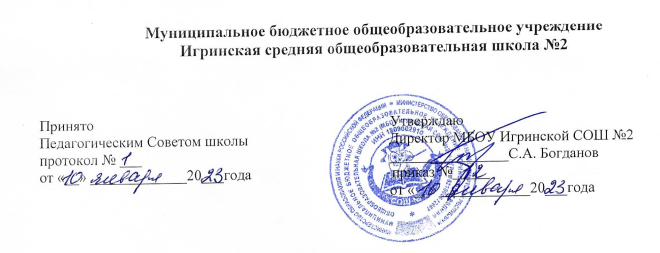 ПОЛОЖЕНИЕо порядке приема на обучение по образовательным программам начального общего, основного общего и среднего общего образования учащихся в МБОУ Игринская СОШ №21. Общие положенияНастоящее положение определяет порядок приёма граждан в МБОУ Игринскую СОШ №2 (далее ОО) для обучения по общеобразовательным программам начального общего, основного общего и среднего общего образования, имеющих право на получение общего образования соответствующего уровня.Настоящее положение разработано с целью соблюдения конституционных прав граждан Российской Федерации на образование, исходя из принципов общедоступности и бесплатности общего образования, реализации государственной политики в области образования, защиты интересов ребёнка и удовлетворения потребностей семьи в выборе общеобразовательного учреждения.Приём граждан в ОО осуществляется в соответствии со следующими документам и:- Конституцией Российской Федерации;- Федеральным законом от 24 ноября 1995 года № 181-ФЗ «О социальной защите инвалидов в Российской Федерации»;- Федеральным законом от 24 июля 1998 года № 124-ФЗ «Об основных гарантиях прав ребенка в Российской Федерации»;- Федеральный закон от 29 декабря 2012 № 273-ФЗ «Об образовании в Российской Федерации»;- Федеральным законом от 2 мая 2006 года № 59-ФЗ «О порядке рассмотрения обращений граждан Российской Федерации»- Федеральный закон от 27 июля 2010 года № 210-ФЗ «Об организации предоставления государственных и муниципальных услуг»;- Федеральный закон от 27 июля 2006 года № 149-ФЗ «Об информации, информационных технологиях и о защите информации»;- Федеральный закон от 27 июля 2006 года № 152-ФЗ «О персональных данных»;- Федеральный закон от 6 апреля 2011 года № 63-ФЗ «Об электронной подписи»;- Федеральный закон от 6 октября 2003 года № 131-ФЗ «Об общих принципах организации местного самоуправления в Российской Федерации»;- Федеральным законом от 25 декабря 2008 года № 273-ФЗ «О противодействии коррупции»;- Федеральный закон от 27 мая 1998 года 76-ФЗ «О статусе военнослужащих»;- Федеральный закон от 17 января 1992 года № 2202-I «О прокуратуре Российской Федерации»;- Федеральный закон от 28 декабря 2010 года № 403-ФЗ «О Следственном комитете Российской Федерации»;- Закон Российской Федерации от 26 июня 1992 года № 3132-1 «О статусе судей в Российской Федерации»;- Федеральный закон от 7 февраля 2011 года № 3-ФЗ «О полиции»;- Федеральный закон от 30 декабря 2012 года № 283-ФЗ «О социальных гарантиях сотрудникам некоторых федеральных органов исполнительной власти и внесении изменений в законодательные акты Российской Федерации»;- Постановление Правительства Российской Федерации от 25 января 2013 года № 33 «Об использовании простой электронной подписи при оказании государственных и муниципальных услуг»;- Постановление Правительства Российской Федерации от 26 марта 2016 года № 236 «О требованиях к предоставлению в электронной форме государственных и муниципальных услуг»;- Постановление Правительства Российской Федерации от 20 ноября 2012 года                    № 1198 «О федеральной государственной информационной системе, обеспечивающей процесс досудебного (внесудебного) обжалования решений и действий (бездействия), совершенных при предоставлении государственных и муниципальных услуг»;- Постановление Правительства Российской Федерации от 10 июля 2013 года № 584 «Об использовании федеральной государственной информационной системы «Единая система идентификации и аутентификации в инфраструктуре, обеспечивающей информационно-технологическое взаимодействие информационных систем, используемых для предоставления государственных и муниципальных услуг в электронной форме»;- Постановление Правительства Российской Федерации от 28 ноября 2011 года № 977 «О федеральной государственной информационной системе «Единая система идентификации и аутентификации в инфраструктуре, обеспечивающей информационно-технологическое взаимодействие информационных систем, используемых для предоставления государственных и муниципальных услуг в электронной форме»;- Приказ Министерства просвещения Российской Федерации от 2 сентября 2020 г.                 № 458 «Об утверждении Порядка приема на обучение по образовательным программам начального общего, основного общего и среднего общего образования»;- «Основы законодательства Российской Федерации о нотариате»;- Постановление Правительства Российской Федерации от 12 декабря 2012 г. № 1284 «Об оценке гражданами эффективности деятельности руководителей территориальных органов федеральных органов исполнительной власти (их структурных подразделений) и территориальных органов государственных внебюджетных фондов (их региональных отделений) с учетом качества предоставления государственных услуг, руководителей многофункциональных центров предоставления государственных и муниципальных услуг с учетом качества организации предоставления государственных и муниципальных услуг, а также о применении результатов указанной оценки как основания для принятия решений о досрочном прекращении исполнения соответствующими руководителями своих должностных обязанностей»;- Постановление Главного государственного санитарного врача Российской Федерации от 30 июня 2020 года № 16 «Об утверждении Санитарно-эпидемиологических правил СП 3.1/2.4.3598-20 «Санитарно-эпидемиологические требования к устройству, содержанию и организации работы образовательных организаций и других объектов социальной инфраструктуры для детей и молодежи в условиях распространения новой коронавирусной инфекции (СОVID-19)»;- Постановление Правительства Удмуртской Республики от 16 мая 2005 года № 83 «Об утверждении Положения о Министерстве образования и науки Удмуртской Республики»;- Устав ОУ.2. Общие правила приёмаПорядок приёма на обучение по образовательным программам начального общего, основного общего и среднего общего образования (далее Порядок) регламентирует правила приема граждан Российской Федерации на обучение по образовательным программам начального общего, основного общего и среднего общего образования в организации, осуществляющую образовательную деятельность.Прием на обучение по ООП проводится на общедоступной основе, если иное не предусмотрено Федеральным законом от 29 декабря 2012г. № 273-ФЗ «Об образовании в Российской Федерации» (далее – ФЗ).Прием иностранных граждан и лиц без гражданства, в том числе соотечественников, проживающих за рубежом, в ОО на обучение по ООП осуществляется в соответствии с международными договорами Российской Федерации, Федеральным законом и настоящим Порядком.Прием на обучение по ООП обеспечивают прием всех граждан, которые имеют право на получение общего образования соответствующего уровня, если иное не предусмотрено ФЗ.Прием в ОО на обучение по ООП обеспечивают прием граждан, имеющих право на получение общего образования соответствующего уровня и проживающих на закрепленной территории.Ребенок, в том числе усыновленный (удочеренный) или находящийся под опекой или попечительством в семье, включая приемную семью либо в случаях, предусмотренных законами субъектов Российской Федерации, патронатную семью, имеет право преимущественного приема на обучение по основным общеобразовательным программам, в которой обучаются его брат и (или) сестра (полнородные и неполнородные, усыновленные (удочеренные), дети, опекунами (попечителями) которых являются (законные представители) этого ребенка, или дети, родителями (законными представителями) которых являются опекуны (попечители) этого ребенка, за исключением случаев предусмотренных частями 5 и 6 статьи Федерального закона. Получение начального общего образования в ОО начинается по достижении детьми возраста шести лет и шести месяцев при отсутствии противопоказаний по состоянию здоровья, но не позже достижения ими возраста восьми лет. По заявлению родителей (законных представителей) детей учредитель общеобразовательной организации вправе разрешить приём детей в общеобразовательную организацию на обучение по образовательным программам начального общего образования в более раннем или более позднем возрасте.В первоочередном порядке предоставляются места детям, указанным абзаце втором части 6 статьи Федерального закона от 27 мая 1998 г. № 76-ФЗ «О статусе военнослужащих», по месту жительства их семей.В первоочередном порядке предоставляются места в ОО по месту жительства независимо от формы собственности детям, указанным в части 6 статьи 46 Федерального закона от 7 февраля 2011 г. № 3-ФЗ «О полиции», детям сотрудников органов внутренних дел, не являющихся сотрудниками полиции, и детям, указанным в части 14 статьи 3 Федерального закона от 30 декабря 2012 г. № 283-ФЗ «О социальных гарантиях сотрудникам федеральных органов исполнительной власти и внесении изменений в законодательные акты Российской Федерации».Приём на обучение в ОО проводится на принципах равных условий приёма для всех поступающих, за исключением лиц, которым в соответствии с Федеральным законом предоставлены особые права (преимущества) при приёме на обучение.Дети с ограниченными возможностями здоровья принимаются на обучение по адаптированной образовательной программе начального общего, основного общего и среднего общего образования только с согласия их родителей (законных представителей) и на основании рекомендаций психолого-медико-педагогической комиссии.Поступающие с ограниченными возможностями здоровья, достигшие возраста восемнадцати лет, принимаются на обучение по адаптированной образовательной программе только с согласия самих поступающих.Приём в ОО осуществляется в течение всего учебного года при наличии свободных мест.В приёме в ОО может быть отказано только по причине отсутствия в ней свободных мест, за исключением случаев, предусмотренных частями 5 и 6 статьи 67 и статьей 88 Федерального закона. В случае отсутствия мест в ОО родители (законные представители) ребёнка для решения вопроса о его устройстве в другую общеобразовательную организацию обращаются непосредственно в орган местного самоуправления, осуществляющий управление в сфере образования.ОО с целью проведения организованного приема детей в первый класс размещает на информационном стенде и официальном сайте в сети Интернет, а также в федеральной государственной информационной системе «Единый портал государственных и муниципальных услуг (функций)» (далее – ЕПГУ), информацию:- о количестве мест в первых классах не позднее 10 календарных дней с момента издания распорядительного акта;- о наличии свободных мест в первых классах для приема детей, не проживающих на закрепленной территории, не позднее 5 июля текущего года.Приём заявлений о приеме на обучение в первый класс для детей, указанных в пунктах 2.6 и 2.8 Порядка, а также проживающих на закреплённой территории, начинается не позднее 1 апреля текущего года и завершается 30 июня текущего года. Руководитель ОО издаёт распорядительный акт о приёме на обучение детей, указанных в п.3.5. в течение 3 рабочих дней после завершения приёма заявлений о приеме на обучение в первый класс.Для детей, не проживающих на закреплённой территории, приём заявлений о приёме на обучение в первом классе начинается 6 июля текущего года до момента заполнения свободных мест, но не позднее 5 сентября текущего года.ОО, закончив прием в первый класс всех детей, указанных в пунктах 9, 10 и 12 Порядка, а также проживающих на закрепленной территории, осуществляется прием детей, не проживающих на закрепленной территории, ранее 6 июля текущего года.2. 14. При приеме на обучение ОО обязана ознакомить поступающего и (или) его родителей (законных представителей) со своим уставом, с лицензией на осуществление образовательной деятельности, со свидетельством о государственной аккредитации, с общеобразовательными программами и другими документами, регламентирующими организацию и осуществление образовательной деятельности, права и обязанности обучающихся.2.15. При приёме на обучение по имеющим государственную аккредитацию образовательным программам начального общего и основного общего образования выбор языка образования, изучаемых родного языка из числа языков народов Российской Федерации, в том числе русского языка как родного языка, государственных языков республик Российской Федерации осуществляется по заявлению родителей (законных представителей) детей.2.16. Приём на обучение по основным общеобразовательным программам осуществляется по личному заявлению (приложение № 1,2) родителя (законного представителя) ребёнка или поступающего, реализующего право, предусмотренное пунктом 1 части 1 статьи 34 Федерального закона. Заявление о приёме на обучение и документы для приёма на обучение подаются одним из следующих способов:-     в электронной форме посредством ЕПГУ;- с использованием функционала (сервисов) региональных порталов государственных информационных систем субъектов Российской Федерации, созданных органами государственной власти субъектов Российской Федерации интегрированных с ЕГПУ;через операторов почтовой связи общего пользования заказным письмом с уведомлением о вручении;лично в ОО.ОО осуществляет проверку достоверности сведений, указанных в заявлении о приёме на обучение, и соответствия действительности поданных электронных образцов документов. При проведении указанной проверки ОО вправе обращаться к соответствующим государственным информационным системам, в государственные (муниципальные) органы и организации.Заявления, поданные разными способами, равнозначны.В заявлении о приёме на обучение родителем (законным представителем) ребёнка или поступающим, реализующим право, предусмотренное пунктом 1 части 1 статьи 34 Федерального закона, указываются следующие сведения:фамилия, имя, отчество (при наличии) ребёнка или поступающего; дата рождения ребёнка или поступающего;адрес места жительства и (или) адрес места пребывания ребёнка или поступающего;фамилия, имя, отчество (при наличии) родителя(ей) (законного(ых) представителя(ей) ребёнка;адрес места жительства и (или) адрес места пребывания родителя(ей) (законного(ых) представителя(ей) ребёнка;адрес(а) электронной почты, номер(а) телефона(ов) (при наличии) родителя(ей) (законного(ых) представителя(ей) ребёнка или поступающего;о наличии права внеочередного, первоочередного или преимущественного приема;о потребности ребёнка или поступающего в обучении по адаптированной образовательной программе и (или) в создании специальных условий для организации обучения и воспитания обучающегося с ограниченными возможностями здоровья в соответствии с заключением психолого-медико-педагогической комиссии (при наличии) или инвалида (ребёнка-инвалида) в соответствии с индивидуальной программой реабилитации;согласие родителя(ей) (законного(ых) представителя(ей) ребенка на обучение ребёнка по адаптированной образовательной программе (в случае необходимости обучения ребёнка по адаптированной образовательной программе);согласие поступающего, достигшего возраста восемнадцати лет, на обучение по адаптированной образовательной программе (в случае необходимости обучения указанного поступающего по адаптированной образовательной программе);язык образования (в случае получения образования на родном языке из числа языков народов Российской Федерации или на иностранном языке);родной язык из числа языков народов Российской Федерации (в случае реализации права на изучение родного языка из числа языков народов Российской Федерации, в том числе русского языка как родного языка);государственный язык республики Российской Федерации (в случае предоставления общеобразовательной организацией возможности изучения государственного языка республики Российской Федерации);факт ознакомления родителя(ей) (законного(ых) представителя(ей) ребёнка или поступающего с уставом, с лицензией на осуществление образовательной деятельности, со свидетельством о государственной аккредитации, с общеобразовательными программами и другими документами, регламентирующими организацию и осуществление образовательной деятельности, права и обязанности обучающихся;- согласие родителя(ей) (законного(ых) представителя(ей) ребенка или поступающего на обработку персональных данных.2.20. Образец заявления о приёме на обучение размещается ОО на своих информационном стенде и официальном сайте в сети Интернет.2.21. Для приёма родитель(и) (законный(ые) представитель(и) ребёнка или поступающий представляют следующие документы:- копию документа, удостоверяющего личность родителя (законного представителя) ребёнка или поступающего;- копию свидетельства о рождении ребёнка или документа, подтверждающего родство заявителя;- копию документа, подтверждающего установление опеки или попечительства (при необходимости);- копию документа о регистрации ребёнка или поступающего по месту жительства или по месту пребывания на закрепленной территории или справку о приёме документов для оформления регистрации по месту жительства (в случае приёма на обучение ребёнка или поступающего, проживающего на закрепленной территории, или в случае использования права преимущественного приёма на обучение по образовательным программам начального общего образования);- справку с места работы родителя(ей) (законного(ых) представителя(ей) ребёнка (при наличии права внеочередного или первоочередного приёма на обучение);- копию заключения психолого-медико-педагогической комиссии (при наличии).При посещении ОО и (или) очном взаимодействии с уполномоченными должностными лицами общеобразовательной организации родитель(и) (законный(ые) представитель(и) ребёнка предъявляет(ют) оригиналы документов, указанных в абзацах 2.21 настоящего пункта, а поступающий - оригинал документа, удостоверяющего личность поступающего.При приёме на обучение по образовательным программам среднего общего образования представляется аттестат об основном общем образовании, выданный в установленном порядке.Родитель(и) (законный(ые) представитель(и) ребёнка, являющегося иностранным гражданином или лицом без гражданства, дополнительно предъявляет(ют) документ, подтверждающий родство заявителя(ей) (или законность представления прав ребенка), и документ, подтверждающий право ребенка на пребывание в Российской Федерации.Иностранные граждане и лица без гражданства все документы представляют на русском языке или вместе с заверенным в установленном порядке переводом на русский язык.2.22. Не допускается требовать представления других документов в качестве основания для приёма на обучение по основным общеобразовательным программам.2.23. Родитель(и) (законный(ые) представитель(и) ребёнка или поступающий имеют право по своему усмотрению представлять другие документы.2.24. Факт приёма заявления о приёме на обучение и перечень документов, представленных родителем(ями) (законным(ыми) представителем(ями) ребёнка или поступающим, регистрируются в журнале приёма заявлений о приёме на обучение в ОО. После регистрации заявления о приёме на обучение и перечня документов, представленных родителем(ями) (законным(ыми) представителем(ями) ребёнка или поступающим, родителю(ям) (законному(ым) представителю(ям) ребёнка или поступающему выдается документ, заверенный подписью должностного лица ОО, ответственного за приём заявлений о приёме на обучение и документов, содержащий индивидуальный номер заявления о приёме на обучение и перечень представленных при приёме на обучение документов.2.25. ОО осуществляет обработку полученных в связи с приёмом в общеобразовательную организацию персональных данных поступающих в соответствии с требованиями законодательства Российской Федерации в области персональных данных.2.26. Руководитель ОО издаёт распорядительный акт о приёме на обучение ребёнка или поступающего в течение 5 рабочих дней после приёма заявления о приёме на обучение и представленных документов.2.27. На каждого ребёнка или поступающего, принятого в ОО, формируется личное дело, в котором хранятся заявление о приёме на обучение и все представленные родителем(ями) (законным(ыми) представителем(ями) ребёнка или поступающим документы (копии документов).Правила приёма в 1 класс3.1. В первый класс ОО принимаются дети, достигшие на 01 сентября текущего года возраста 6 (шести) лет 6 (шести) месяцев, но не старше 8 лет. Получение начального общего образования в ОО начинается по достижении детьми возраста шести лет и шести месяцев при отсутствии противопоказаний по состоянию здоровья, но не позже достижения ими возраста восьми лет. По заявлению родителей (законных представителей) детей учредитель общеобразовательной организации вправе разрешить приём детей в общеобразовательную организацию на обучение по образовательным программам начального общего образования в более раннем или более позднем возрасте 3.2. ОО размещает на информационном стенде и на официальном сайте в сети Интернет, а также в федеральной государственной информационной системе «Единый портал государственных и муниципальных услуг» (функций) (далее ЕПГУ) информацию о количестве мест в первый класс в срок не позднее 10 календарных дней с момента издания распорядительного акта органа местного самоуправления МО «Муниципальный округ Игринский район Удмуртской Республики», ст. 17 Часть 1 статьи 6 Федерального закона от 27 июля 2006 г. № 152-ФЗ «О персональных данных» (Собрание законодательства Российской Федерации, 2006, № 31, ст. 3451; 2017, № 31, ст. 4772). наличии свободных мест в первых классах для приёма детей, не проживающих на закреплённой территории, не позднее 5 июля текущего года. 3.3. Приём граждан в ОО осуществляется по заявлению заявителей. Администрация ОО при приёме заявления обязана ознакомиться с документом, удостоверяющим личность заявителя, для установления факта родственных отношений и полномочий законного представителя. 3.4. Приём граждан осуществляется на общедоступной основе без вступительных испытаний. 3.5. Приём заявлений в первый класс ОО для детей, проживающих на закреплённой территории, начинается не позднее 1 апреля текущего года и заканчивается 30 июня. В эти же сроки осуществляется приём заявлений и для детей, которым в первоочередном порядке предоставляются места в общеобразовательных организациях по месту жительства указанным в части 6 статьи 46 Федерального закона от 7 февраля 2011 г. № 3-ФЗ «О полиции», детям сотрудников органов внутренних дел, не являющихся сотрудниками полиции, и детям, указанным в части 14 статьи 3 Федерального закона от 30 декабря 2012 г. № 283-ФЗ «О социальных гарантиях сотрудникам некоторых федеральных органов исполнительной власти и внесении изменений в законодательные акты Российской Федерации». А также для детей, которые имеют право преимущественного приема на обучение по основным общеобразовательным программам начального общего образования в образовательную организацию, в которой обучаются его полнородные и неполнородные брат и (или) сестра. 3.6. Ребёнок, в том числе усыновлённый (удочерённый) или находящийся под опекой или попечительством в семье, включая приёмную семью либо в случаях, предусмотренных законами субъектов Российской Федерации, патронатную семью, имеет право преимущественного приёма на обучение по основным общеобразовательным программам в государственную или муниципальную образовательную организацию, в которой обучаются его брат и (или) сестра (полнородные и неполнородные, усыновлённые (удочерённые), дети, опекунами (попечителями) которых являются родители (законные представители) этого ребёнка, или дети, родителями (законными представителями) которых являются опекуны (попечители) этого ребёнка, за исключением случаев, предусмотренных частями 5 и 6 статьи 67 Федерального закона от 29 декабря 2012 года № 273-ФЗ «Об образовании в Российской Федерации». 3.7. Руководитель ОО издаёт приказ о приёме на обучение детей, указанных в п.3.5. в течение 3 рабочих дней после завершения приёма заявлений. 3.8. Для детей, не проживающих на закреплённой территории, приём заявлений о приёме на обучение в первом классе начинается 6 июля текущего года до момента заполнения свободных мест, но не позднее 5 сентября текущего года. 3.9. ОО при условии приёма всех детей, указанных в пункте 3.5.3.6. при наличии свободных мест может начать приём детей, не проживающих на закреплённой территории, ранее 6 июля текущего года. 3.10. Администрация ОО назначает ответственных за приём заявлений заявителей в первый класс и утверждает график приёма заявлений и документов. Приказ о назначении ответственных за приём заявлений и график приёма заявлений размещаются на информационном стенде ОО и на официальном сайте в сети Интернет. 3.11. При приёме заявления должностное лицо ОО знакомит заявителей с Уставом, лицензией на осуществление образовательной деятельности, со свидетельством о государственной аккредитации, основными образовательными программами, реализуемыми ОО и другими документами, регламентирующими организацию и осуществление образовательной деятельности, права и обязанности обучающихся. 3.12. Приём граждан в ОО осуществляется по заявлению заявителей ребёнка (Приложение № 1). 3.13. Заявление о приёме на обучение и документы для приёма на обучение подаются одним из следующих способов: - в электронной форме посредством ЕПГУ; - с использованием функционала (сервисов) региональных государственных информационных систем субъектов Российской Федерации, созданных органами государственной власти субъектов Российской Федерации (при наличии), интегрированных с ЕПГУ; - через операторов почтовой связи общего пользования заказным письмом с уведомлением о вручении; - лично в общеобразовательную организацию. 3.14. Заявления, поданные разными способами, равнозначны. 3.15. ОО осуществляет проверку достоверности сведений, указанных в заявлении о приёме на обучение, и соответствия действительности поданных электронных образов документов. При проведении указанной проверки общеобразовательная организация вправе обращаться к соответствующим государственным информационным системам, в государственные (муниципальные) органы и организации. 3.16. В заявлении о приёме на обучение родителем (законным представителем) ребёнка указываются следующие сведения: - фамилия, имя, отчество (при наличии) ребёнка или поступающего; дата рождения ребёнка; - адрес места жительства и (или) адрес места пребывания ребёнка; - фамилия, имя, отчество (при наличии) родителя(ей) (законного(ых) представителя(ей) ребёнка; - адрес места жительства и (или) адрес места пребывания родителя(ей) (законного(ых) представителя(ей) ребёнка; - адрес(а) электронной почты, номер(а) телефона(ов) (при наличии) родителя(ей) (законного(ых) представителя(ей) ребёнка; - о наличии права внеочередного, первоочередного или преимущественного приёма; - о потребности ребёнка в обучении по адаптированной образовательной программе и (или) в создании специальных условий для организации обучения и воспитания обучающегося с ограниченными возможностями здоровья в соответствии с заключением психолого-медико-педагогической комиссии (при наличии) или инвалида (ребёнка-инвалида) в соответствии с индивидуальной программой реабилитации; - согласие родителя(ей) (законного(ых) представителя(ей) ребенка на обучение ребёнка по адаптированной образовательной программе (в случае необходимости обучения ребёнка по адаптированной образовательной программе); - язык образования (в случае получения образования на родном языке из числа языков народов Российской Федерации или на иностранном языке); - родной язык из числа языков народов Российской Федерации (в случае реализации права на изучение родного языка из числа языков народов Российской Федерации, в том числе русского языка как родного языка); - государственный язык республики Российской Федерации (в случае предоставления общеобразовательной организацией возможности изучения государственного языка республики Российской Федерации); - факт ознакомления родителя(ей) (законного(ых) представителя(ей) ребёнка с уставом, с лицензией на осуществление образовательной деятельности, со свидетельством о государственной аккредитации, с общеобразовательными программами и другими документами, регламентирующими организацию и осуществление образовательной деятельности, права и обязанности обучающихся; - согласие родителя(ей) (законного(ых) представителя(ей) ребёнка на обработку персональных данных. 3.17. Образец заявления о приёме на обучение размещается общеобразовательной организацией на своих информационном стенде и официальном сайте в сети Интернет.3.18. Для приёма в 1-й класс родитель(и) (законный(ые) представитель(и) ребёнка представляют следующие документы: - копию документа, удостоверяющего личность родителя (законного представителя) ребёнка или поступающего; - копию свидетельства о рождении ребёнка или документа, подтверждающего родство заявителя;  - копию свидетельства о рождении полнородных и неполнородных брата и (или) сестры (в случае использования права преимущественного приема на обучение по образовательным программам начального общего образования ребенка в государственную или муниципальную образовательную организацию, в которой обучаются его полнородные и неполнородные брат и (или) сестра); - копию документа, подтверждающего установление опеки или попечительства (при необходимости); - копию документа о регистрации ребёнка или поступающего по месту жительства или по месту пребывания на закрепленной территории или справку о приёме документов для оформления регистрации по месту жительства (в случае приёма на обучение ребёнка или поступающего, проживающего на закрепленной территории); -  копии документов, подтверждающих право внеочередного, первоочередного приема на обучение по основным общеобразовательным программам или преимущественного приема на обучение по образовательным программам основного общего и среднего общего образования, интегрированным с дополнительными общеразвивающими программами, имеющими целью подготовку несовершеннолетних граждан к военной или иной государственной службе, в том числе к государственной службе российского казачества; - копию заключения психолого-медико-педагогической комиссии (при наличии). При посещении ОО и (или) очном взаимодействии с уполномоченными должностными лицами общеобразовательной организации родитель(и) (законный(ые) представитель(и) ребёнка предъявляет(ют) оригиналы документов, указанных в абзацах 2-5 настоящего пункта. 3.19. Требование предоставления других документов в качестве основания для приёма детей в 1 класс ОО не допускается. 3.20. При подаче заявления о приёме на обучение в электронной форме посредством ЕПГУ не допускается требовать копий или оригиналов документов, предусмотренных пунктом 2.20 Правил, за исключением копий или оригиналов документов, подтверждающих внеочередное, первоочередное и преимущественное право приема на обучение, или документов, подтверждение которых в электронном виде невозможно. 3.21. Родитель(и) (законный(ые) представитель(и) ребёнка имеют право по своему усмотрению представлять другие документы. 3.22. Факт приёма заявления о приёме на обучение и перечень документов, представленных родителем(ями) (законным(ыми) представителем(ями) ребёнка, регистрируются в журнале приёма заявлений о приёме на обучение в ОО. (Приложение №2) 3.23. После регистрации заявления о приёме на обучение и перечня документов, представленных родителем(ями) (законным(ыми) представителем(ями) ребёнка, родителю(ям) (законному(ым) представителю(ям) ребёнка выдаётся расписка (Приложение №3), заверенная подписью должностного лица ОО, ответственного за приём заявлений о приёме на обучение и документов, содержащая индивидуальный номер заявления о приёме на обучение и перечень представленных при приёме на обучение документов. 3.24. Уведомление о факте приёма заявления направляется в личный кабинет на ЕПГУ (при условии завершения прохождения процедуры регистрации в единой системе идентификации и аутентификации). Журнал приёма заявлений может вестись в том числе в электронном виде в региональных государственных информационных системах субъектов Российской Федерации, созданных органами государственной власти субъектов Российской Федерации (при наличии). 3.25. При подаче заявления о приёме на обучение через операторов почтовой связи общего пользования или лично в общеобразовательную организацию после регистрации заявления о приёме на обучение и перечня документов, представленных родителем(ями) (законным(ыми) представителем(ями) ребёнка или поступающим, родителю(ям) (законному(ым) представителю(ям) ребёнка или поступающему выдаётся документ, заверенный подписью должностного лица общеобразовательной организации, ответственного за прием заявлений о приёме на обучение и документов, содержащий индивидуальный номер заявления о приёме на обучение и перечень представленных при приёме на обучение документов. 3.26. ОО осуществляет обработку полученных в связи с приёмом в общеобразовательную организацию персональных данных поступающих в соответствии с требованиями законодательства Российской Федерации в области персональных данных. 3.27. Информация о результатах рассмотрения заявления о приёме на обучение направляется на указанный в заявлении о приёме на обучение адрес (почтовый и (или) электронный) и в личный кабинет ЕПГУ (при условии завершения прохождения процедуры регистрации в единой системе идентификации и аутентификации при предоставлении согласия родителем(ями) (законным(ыми) представителем(ями) ребёнка или поступающим). 3.28. В случае отсутствия свободных мест на момент подачи заявления заявителями ОО обязана обеспечить приём заявления и документов с последующей выдачей (отправлением, если заявление подано не при личном обращении в ОО) уведомления об отсутствии свободных мест (Приложение №3). 3.24. При приёме в первый класс в течение учебного года заявители обучающегося дополнительно предоставляют личное дело обучающегося, выданное учреждением, в котором он обучался ранее.Приложение 1ЗАЯВЛЕНИЕо зачислении в государственную образовательную организацию Удмуртской Республики, реализующую программу общего образования
Прошу принять моего ребенка (сына, дочь) / меня ___________________________________ ______________________________________________________________________________________________________________________________________________________________(фамилия, имя, отчество (при наличии), дата рождения)_______________________________________________________________________________(свидетельство о рождении ребенка (№, серия, дата выдачи, кем выдан, номер актовой записи) или паспорт (№, серия, дата выдачи, кем выдан)_______________________________________________________________________________(адрес регистрации)_______________________________________________________________________________(адрес проживания)в _____ класс ___________ учебного годаСведения о втором родителе:_______________________________________________________________________________(фамилия, имя, отчество (при наличии)_______________________________________________________________________________(адрес регистрации)_______________________________________________________________________________(адрес проживания)_______________________________________________________________________________(контактный телефон)_______________________________________________________________________________(электронная почта)Сведения о праве внеочередного или первоочередного приема на обучение 
в общеобразовательные организации: ____________________________________________________                                     (в случае подачи заявления о зачислении в 1 класс; при наличии указывается категория)Сведения о праве преимущественного приема на обучение в общеобразовательные организации:_________________________________________________________________________                        (в случае подачи заявления о зачислении в 1 класс; при наличии указывается категория)Сведения о потребности в обучении по адаптированной основной общеобразовательной программе: __________________________________________________________________________                                    (в случае наличия указывается вид адаптированной программы) Язык образования: ______________________________________________________________(в случае получения образования на родном языке из числа языков народов Российской Федерации или на иностранном языке)Родной язык из числа языков народов Российской Федерации:_________________________(в случае реализации права на изучение родного языка из числа языков народов Российской Федерации, в том числе русского языка как родного языка)Государственный язык республики Российской Федерации:____________________________(в случае предоставления общеобразовательной организацией возможности изучения государственного языка республики Российской Федерации)С уставом, сведениями о дате предоставления и регистрационном номере лицензии 
на осуществление образовательной деятельности, со свидетельством о государственной аккредитации, с образовательными программами и другими документами, регламентирующими организацию и осуществление образовательной деятельности, права и обязанности обучающихся общеобразовательной организации ознакомлен(а).Решение прошу направить: □ на бумажном носителе в виде распечатанного экземпляра электронного документа 
по почте;□ на бумажном носителе в виде распечатанного экземпляра электронного документа 
при личном обращении в Организацию;□ в электронной форме (документ на бумажном носителе, преобразованный в электронную форму путем сканирования или фотографирования с обеспечением машиночитаемого распознавания его реквизитов) посредством электронной почты.Дата: ______________________  Подпись _________________________Согласен на обработку персональных данных и персональных данных ребенка в порядке, установленном законодательством Российской Федерации.Дата:_____________________Подпись____________________________Приложение 2.Приложение № 1Форма решения о приеме заявления о зачислении в государственную образовательную организацию Удмуртской Республики, реализующую программу общего образования________________________________________________Наименование ОрганизацииРЕШЕНИЕо приеме заявления о зачислении в государственную образовательную организацию Удмуртской Республики, реализующую программу общего образования, к рассмотрению по существуВаше заявление от ____________ № ______________ и прилагаемые к нему документы (копии) Организация приняла к рассмотрению.Дополнительная информация: _______________________________________.Форма решения о приеме на обучение в государственную 
образовательную организацию Удмуртской Республики, реализующую программу общего образования________________________________________________Наименование ОрганизацииРЕШЕНИЕо приеме на обучение в государственную образовательную организацию Удмуртской Республики, реализующую программу общего образованияВаше заявление от ____________ № ______________ и прилагаемые к нему документы (копии) Организацией рассмотрены и принято решение о приеме на обучение в ____________ (распорядительный акт от ____________ № ______________).Дополнительная информация: _______________________________________.Приложение 2.Уведомление о регистрации заявления о зачислении в государственную 
образовательную организацию Удмуртской Республики, реализующую программу общего образования, по электронной почте:Добрый день!Ваше заявление на зачисление в общеобразовательную организацию зарегистрировано под номером ___________________________________. Данные заявления:Дата регистрации: _______________________________________________. Время регистрации: ______________________________________________. Образовательная организация: _____________________________________.ФИО ребенка: ___________________________________________________.  Приложение 3.Форма решения об отказе в приеме заявления о зачислении 
в государственную образовательную организацию Удмуртской Республики, реализующую программу общего образования________________________________________________________Наименование ОрганизацииРЕШЕНИЕоб отказе в приеме заявления о зачислении в государственную образовательную организацию Удмуртской Республики, реализующую программу общего образования, к рассмотрению по существуРассмотрев Ваше заявление от __________ № _______ и прилагаемые к нему документы, Организацией принято решение об отказе в его приеме по следующим                 Приложение № 5Форма решения об отказе в приеме на обучение в государственную 
образовательную организацию Удмуртской Республики, реализующую программу общего образования________________________________________________________Наименование ОрганизацииРЕШЕНИЕоб отказе в приеме на обучение в государственную образовательную организацию Удмуртской Республики, реализующую программу общего образованияВаше заявление от ____________ № ______________ и прилагаемые к нему документы (копии) Организацией рассмотрены и принято решение об отказе в приеме на обучение 
в ____________.Дополнительная информация: _______________________________________.Вы вправе повторно обратиться в Организацию с заявлением о предоставлении Услуги.Данный отказ может быть обжалован в досудебном порядке путем направления жалобы в уполномоченный орган, а также в судебном порядке.Руководителю ___________________________________________________________________________           (наименование общеобразовательной организации)от__________________________________________                             (ФИО заявителя)Адрес регистрации: ________________________________________________________________________________________Адрес проживания:____________________________________________
____________________________________________________________________________________________________________________________________(документ, удостоверяющий личность заявителя(№, серия, дата выдачи, кем выдан)Контактный телефон: _________________________Электронная почта: __________________________Кому: ________________от ___________№ ______________________________________Должность и ФИО сотрудника, принявшего решениеПодписьКому: ________________от ___________№ ______________________________________Должность и ФИО сотрудника, принявшего решениеПодписьКому: ____________от ____________№ _____________Кому: ____________от ____________№ _____________№ пункта ПорядкаНаименование основания для отказа в соответствии с единым стандартом13.2.1.Несоответствие возраста ребенка, в интересах которого действует родитель (законный представитель), требованиям действующего законодательства (ребенок не достиг возраста 6 лет и 6 месяцев или уже достиг возраста 8 лет на момент начала получения начального общего образования) 
при отсутствии разрешения на прием ребенка в Организацию13.2.2.Отзыв заявления по инициативе заявителя13.2.3.Отсутствие в государственной или муниципальной образовательной организации свободных мест, за исключением случаев, предусмотренных частями 5 и 6 статьи 67 и статьей 88 Закона об образовании____________________________________Должность и ФИО сотрудника, принявшего решениеПодпись